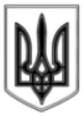 ЛИСИЧАНСЬКА МІСЬКА РАДАСЬОМОГО СКЛИКАННЯтридцять дев’ята сесіяР І Ш Е Н Н Я30.11.2017 р.		     	     м. Лисичанськ				    № 39/546	Про встановлення батьківської плати в закладах дошкільної  освіти Керуючись cт. 25, п.6 статті 32  Закону України «Про місцеве самоврядування в Україні», статтею 35 Закону України «Про дошкільну освіту», Постановою Кабінету Міністрів України «Про невідкладні питання діяльності дошкільних та інтернат них навчальних закладів» від 26.08.2002 №1243 та  наказом Міністерства освіти і науки України від 21.11.2002 № 667 «Про затвердження Порядку встановлення плати батьків за перебування дітей у державних та комунальних дошкільних та інтернатних навчальних закладах», з метою приведення у відповідність натуральних та грошових норм харчування дітей в дошкільних навчальних закладах, міська рада ВИРІШИЛА:1. Встановити на 2018 рік в комунальних закладах дошкільної освіти та в дошкільному підрозділі КЗ «Лисичанський навчально-виховний комплекс загальноосвітня школа І-ІІІ ступенів № 3 – дошкільний навчальний заклад «Барвінок» Лисичанської міської ради Луганської області» вартість харчування в віковій групі від одного до трьох років в розмірі 16 грн. на день на одну дитину, від трьох до шести (семи) років в розмірі 23 грн. в день на одну дитину.2. Встановити на 2018 рік батьківську плату за харчування дітей в  комунальних  закладах дошкільної освіти та в дошкільному підрозділі КЗ «Лисичанський навчально-виховний комплекс загальноосвітня школа І-ІІІ ступенів № 3 – дошкільний навчальний заклад «Барвінок» в розмірі 50% вартості харчування в день.3.  Відділу освіти (Худоба Т.В.) сформувати відповідний бюджетний запит.4. Фінансовому управлінню (Сапегіна О.В.) врахувати цей запит при підготовці проекту міського бюджету на 2018 рік.5. Дане рішення підлягає оприлюдненню на офіційному сайті Лисичанської міської ради.6. Контроль за виконанням даного рішення покласти на заступника міського голови Ганьшина І.І. та постійну комісію з питань соціально-гуманітарного розвитку.Міський голова 								     С.І. ШИЛІН